学校活動方針様式（例）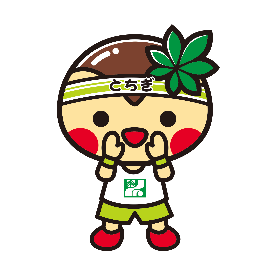 学校の教育目標【学校教育目標】・・・【学校教育目標と運動部活動との関連】【部活動の教育的意義】運動部活動の基本方針【学校の運動部活動に係る活動方針】　〔記載例〕１　適切な運営のための体制整備２　運動部活動における安全管理の徹底３　合理的でかつ効率的・効果的な活動の推進のための取組４　適切な休養日等の設定５　その他